Zernov SergiyExperience:Position applied for: 2nd EngineerDate of birth: 28.04.2014 (age: 3)Citizenship: UkraineResidence permit in Ukraine: NoCountry of residence: UkraineCity of residence: MariupolPermanent address: 87 Lenina avi.19Contact Tel. No: +38 (050) 212-32-86 / +38 (062) 952-90-57E-Mail: zernoff.serzh@yandex.ruU.S. visa: NoE.U. visa: NoUkrainian biometric international passport: Not specifiedDate available from: 18.07.2015English knowledge: ModerateMinimum salary: 5200 $ per monthPositionFrom / ToVessel nameVessel typeDWTMEBHPFlagShipownerCrewing3rd Engineer01.01.2013-27.09.2013WIGEONBulk Carrier37249MAN B&W 6S46MC-C7860LIMASSOLORYX SHIPPINGBARK-MARINE3rd Engineer17.09.2011-25.05.2012TUNDRABulk Carrier19814MAN-B&W 6S46MC-C7200LIMASSOLPREHNIET BEHEER B.V.BARK-MARINE3rd Engineer02.09.2010-04.04.2011MACCOABulk Carrier19814MAN-B&W 6S46MC-C7200LIMASSOLTRS RODE B.V.BARK-MARINE3rd Engineer27.07.2009-20.01.2010PRINCESS of LUCKContainer Ship24346MITSUI MAN-B&W 6S60MC12276PANAMAPRINCESS of LUCK SHIPPING LTD.MONROVIA,LAINA-TRENING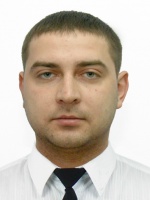 